§2081.  Address of apparent owner to establish priorityIn this subchapter, the following rules apply:  [PL 2019, c. 498, §22 (NEW).]1.  Last known address.  The last known address of an apparent owner, as shown in the records of the holder, is any description, code or other indication of the location of the apparent owner that identifies the state, even if the description, code or indication of location is not sufficient to direct the delivery of first class United States mail to the apparent owner.[PL 2019, c. 498, §22 (NEW).]2.  Zip code in this State; exception.  If the zip code associated with the apparent owner is for a post office located in this State, this State is deemed to be the state of the last known address of the apparent owner unless other records associated with the apparent owner specifically identify the physical address of the apparent owner in another state.[PL 2019, c. 498, §22 (NEW).]3.  Physical address in another state.  If the address under subsection 2 is in another state, the other state is deemed to be the state of the last known address of the apparent owner.[PL 2019, c. 498, §22 (NEW).]4.  Address of insured or annuitant.  The address of the apparent owner of a life or endowment insurance policy or annuity contract or its proceeds is presumed to be the address of the insured or annuitant if a person other than the insured or annuitant is entitled to the amount owed under the policy or contract and the address of the other person is not known by the insurance company and cannot be determined under section 2082.[PL 2019, c. 498, §22 (NEW).]SECTION HISTORYPL 2019, c. 498, §22 (NEW). The State of Maine claims a copyright in its codified statutes. If you intend to republish this material, we require that you include the following disclaimer in your publication:All copyrights and other rights to statutory text are reserved by the State of Maine. The text included in this publication reflects changes made through the First Regular and First Special Session of the 131st Maine Legislature and is current through November 1. 2023
                    . The text is subject to change without notice. It is a version that has not been officially certified by the Secretary of State. Refer to the Maine Revised Statutes Annotated and supplements for certified text.
                The Office of the Revisor of Statutes also requests that you send us one copy of any statutory publication you may produce. Our goal is not to restrict publishing activity, but to keep track of who is publishing what, to identify any needless duplication and to preserve the State's copyright rights.PLEASE NOTE: The Revisor's Office cannot perform research for or provide legal advice or interpretation of Maine law to the public. If you need legal assistance, please contact a qualified attorney.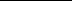 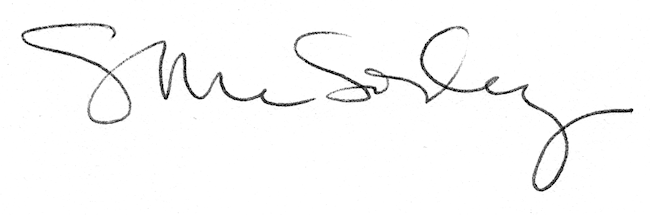 